Правила техники безопасности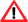 Пользователи должны полностью внимательно прочитать руководство по эксплуатации перед установкой или эксплуатацией.Установка и предварительная эксплуатация изделия должны осуществляться хорошо обученными людьми.Все указания, отмеченные 	, должны соблюдаться или выполняться, в противном случае возможны травмы.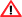 Для обеспечения безупречной работы и безопасности запрещается использовать для подключения питания удлинительный кабель с несколькими розетками.При подключении шнуров питания к источникам питания необходимо убедиться, что напряжение питания ниже 250 В переменного тока и соответствует номинальному напряжению, указанному на заводской табличке двигателя.   ※ Внимание! Если блок управления работает от сети переменного тока 220 В, не подключайте блок управления к розетке переменного тока 380 В. В противном случае возникнет ошибка, и двигатель не будет работать. Если это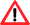 произойдет, немедленно выключите питание и проверьте напряжение питания.Не работайте под прямыми солнечными лучами, на открытом воздухе и при температуре в помещении выше 45°C или ниже 5°C.Избегайте работы рядом с обогревателем в зоне росы или при влажности ниже 30% или выше 95%.Не работайте в местах, где много пыли, коррозийных веществ или летучих газов.Избегайте воздействия на шнур питания тяжелых предметов или чрезмерных усилий, а также перегибания.Заземляющий провод кабеля питания должен быть соединен с заземлением системы производственного предприятия с помощью проводников и клемм соответствующего размера. Это соединение должно быть постоянно подключено.Все движущиеся части должны быть защищены от внешних воздействий с помощью предусмотренных деталей.При первом включении швейной машины работайте на низкой скорости и проверьте правильность направления вращения.Выключите питание перед следующими работами:Подключение или отключение любых разъемов на блоке управления или двигателе.Вдевание нити в иглу.Поднятие головки машины.Ремонт или механическая регулировка.Машина на холостом ходу.Ремонт и техническое обслуживание высокого уровня должны выполняться только техниками-электронщиками, имеющими соответствующую подготовку.Все запасные части для ремонта должны юыть предоставлены или одобрены производителем.Не бейте по изделию какими-либо предметами или чрезмерно сильно. Гарантийный срокГарантийный срок на данное изделие составляет 1 год с момента покупки или в течение 2 лет с даты выпуска с завода-изготовителя.Детали гарантии.Любая неисправность, обнаруженная в течение гарантийного срока при нормальной эксплуатации, будет отремонтирована бесплатно. Однако, даже в течение гарантийного срока, в следующих случаях будет взиматься плата за техническое обслуживание:Ненадлежащее использование, включая: неправильное подключение высокого напряжения, неправильное применение, разборка, ремонт, модификация некомпетентным персоналом, или эксплуатация без соблюдения мер предосторожности, или эксплуатация вне диапазона технических характеристик, или введение в изделие других предметов или жидкостей.Повреждение в результате пожара, землетрясения, освещения, ветра, наводнения, коррозии соли, влаги, аномального напряжения питания и любого другого повреждения, вызванного стихийным бедствием или неподходящей средой.Падение после покупки или повреждение при транспортировке самим клиентом или транспортным агентством клиента.Примечание. Мы прилагаем все усилия для тестирования и производства продукции для обеспечения качества.  Тем не менее, возможно, что это изделие может быть повреждено из-за внешних магнитных помех и электронных помех, шума или нестабильного источника питания больше, чем ожидалось; поэтому система заземления рабочей зоны должна обеспечивать хорошее заземление, и также рекомендуется установить отказоустойчивое устройство.1.	Отображение кнопок и руководство по эксплуатации1.1	Описание кнопок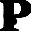 Параметры пользователя и технического специалистаСписок кодов ошибок4. Схема портаСветильникПозиционер Обновление ПОПедальПитание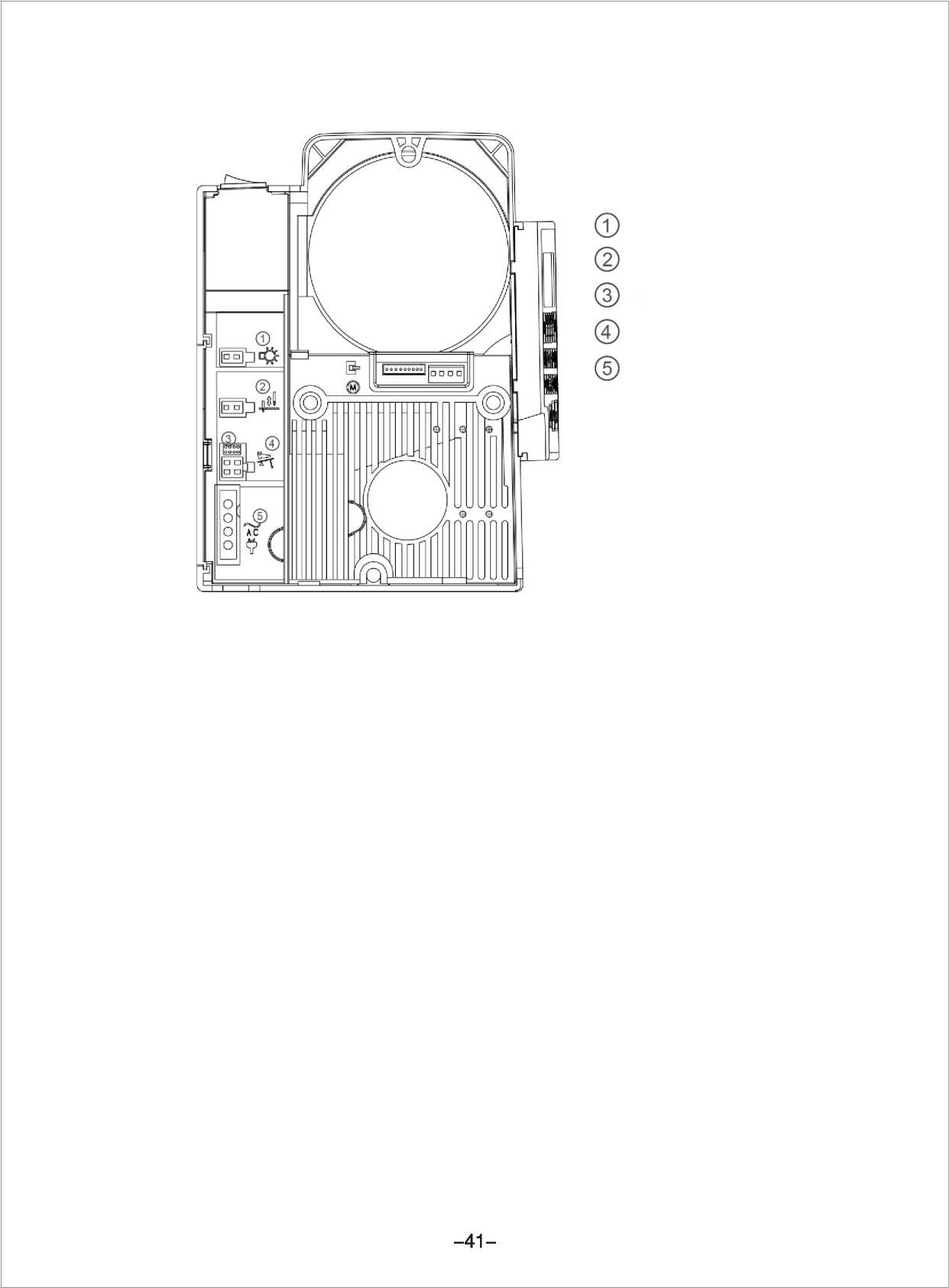 Функциональная кнопка входа в режим параметровВ обычном режиме нажмите кнопку [P], чтобы войти в режим параметров пользователя. Нажмите и удерживайте кнопку [P], чтобы войти в режим в режим параметров для технического специалиста.Кнопка входа и выбора/сохранения.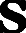 Введите значения параметров.  Элементы и их содержимое изменяются после настройки. Необходимо нажать кнопку [S] для сохранения подтверждения. Примечание. Параметры сохраняютсянепосредственно при нажатии кнопки [S].Кнопка регулировки.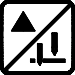 Выбор элементов параметров кнопки увеличения значенияКнопка увеличения значения параметраВыберите положение иглыКнопка регулировки.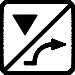 1. Выберите элементы параметров кнопки уменьшения значения 2. Настройки параметров кнопкой уменьшения значения3. Выбор медленного шитьяПараметрФункция параметраДиапазонПо умолчаниюОписаниеНа обычном экране нажмите [P].На обычном экране нажмите [P].На обычном экране нажмите [P].На обычном экране нажмите [P].На обычном экране нажмите [P].P01Максимальная скорость шитья（r/S ）100-37003700Максимальная скорость шитья машиныP02Регулировка кривой скорости（%）1-10080Чем больше значение, тем больше скоростьP03Подъем/спуск иглыUP/DNDNUP: Игла останавливается в верхнем положенииDN: Игла останавливается в нижнем положенииP07Скорость плавного пуска (r/S )200-1500400Регулировка скорости плавного пускаP08Количество стежков для плавного пуска0-992Настройка стежков плавного пуска (одна единица = половинастежка)P14Плавный пускON/OFFONON: Функция медленного старта включена.	ВЫКЛ:Функция медленного запуска выключена.P15Позиционер0-300: Полустежок 1: Стежок 2: Непрерывное шитьё полустежком  3:Непрерывное шитьёP24Напряжение обратного хода педали30-500120P30Угол наклона плотного материала0-1000P42Информационный дисплейN01-N07N01 Серийные номера версий N02 Версия N03 СкоростьN04 Педали,N05 Угол позиционирования (0--359), N06 Под углом позиционированияN07 Напряжение шины ADP43Настройка направления вращения двигателяCCW/CWCCWCW: По часовой стрелкеCCW: против часовой стрелкиНажмите и удерживайте кнопку [P], чтобы загрузитьНажмите и удерживайте кнопку [P], чтобы загрузитьНажмите и удерживайте кнопку [P], чтобы загрузитьНажмите и удерживайте кнопку [P], чтобы загрузитьНажмите и удерживайте кнопку [P], чтобы загрузитьP44Тормозное усилие1-5016Усилия для остановки машиныP48Низкая (позиционная) скорость（r/S ）100-500210Настройка скорости позиционированияP56Иглы поднимаются автоматически при включении питания0-210: никогда не искать позицию1: всегда искать позициюПараметрФункция параметраДиапазонПо умолчаниюОписание2: Если двигатель включен, положение большене ищется (только с магнитным двигателем)P58Регулировка верхнего положения0-143940Регулировка верхнего положенияP59Регулировка нижнего положения0-1439720Регулировка нижнего положенияP60Тестовая скорость（r/S ）100-37002000Настройка тестовой скоростиP61Проверка АON/OFFOFFВариант проверки A, после настройки нажмите 【060.TV】, чтобы установить скорость продолжения работы.P62Проверка BON/OFFOFFВариант проверки B, после настройки нажмите 【060.TV】, чтобы установить скорость выполнения цикла «Старт - Шитье - Стоп - Обрезка».P63Проверка CON/OFFOFFВариант проверки С, после настройки нажмите 【060.TV】, чтобы установить скорость выполнения цикла «Старт - Шитье - Стоп - Обрезка» без функции позиционирования.P64Время работы проверки B иC1-25020Настройка времени работы проверки B и CP65Время остановки проверки B и C1-25020Установка времени остановки проверки B и CP66Проверка защитного выключателя машины0-210: Выключено 1: Проверка нулевого сигнала 2: Проверкаположительного сигналаP67Проверка переключателя защитыот обрезкиВКЛ/ВЫКЛВЫКЛВЫКЛ: Отключение ВКЛ: ПодключениеНажмите и удерживайте кнопки [P], [S] во время загрузкиНажмите и удерживайте кнопки [P], [S] во время загрузкиНажмите и удерживайте кнопки [P], [S] во время загрузкиНажмите и удерживайте кнопки [P], [S] во время загрузкиНажмите и удерживайте кнопки [P], [S] во время загрузкиP70Выбор заводских настроек27P72Коррекция положения иглы0-14390Установите ручное вращение в соответствующееположение, нажмите кнопку S, чтобы сохранитьP73Коррекция нижнего положения иглы0-14390Установите ручное вращение в соответствующееположение, нажмите кнопку S, чтобы сохранитьP84Угол начала для плотного материала0-3309P85Угол толстого конца0-33057P92Угол запуска датчика160См. руководство, глава 1.5Код ошибкиПроблемаРешениеE01Питание включено, обнаружено слишком высокое основное напряжениеЕсли напряжение питания слишком высокоеОтключите источник питания системы и проверьте, правильно ли подано напряжение питания. (Или превышено номинальное напряжение, указанное для использования )Если напряжение правильное, замените блок управления исообщите на заводE02Питание включено, обнаружено слишком высокое основное напряжениеЕсли напряжение питания слишком высокоеОтключите питание системы и определитеправильное ли напряжение питания.	(Или превышено номинальное напряжение, указанное для использования )Если напряжение правильное, замените блок управления исообщите на заводE03Отсутствие связи между панелью управления и процессоромВыключите питание системы, проверьте контакт с панелью управления.Если контакт хороший, замените панель управления.Если она не работает, то поврежден блок управления,заменитеE05Контроль контакта устройстваВыключите питание системы, проверьте не отпадает ли разъем. Возобновите нормальную работу после перезапуска системыЕсли все еще невозможно работать нормально, заменитерегулятор скорости и сообщите об этом производителю.E07Плохой контакт разъёма двигателя Инородное тело блокирует головку или двигатель Крутящий момент двигателя недостаточен.Отсутствие выходного сигнала блока управленияМаховое колесо не вращается. Если не вращается, сначала исключите механическую неисправность. Если, вращение нормальное -  проверьте разъем датчика двигателя и соединения кабеля питания двигателя. Если есть отсоединения,  подключите их.Если хороший контакт, проверьте напряжение питания. Напряжение питания слишком высокое. Если необходимо отрегулировать, действуйте как обычно, или заменитеблок управления и сообщите об этом производителю.E9 E11Ошибка сигнала синхронизатора.Выключите питание системы. Проверьте, не отключен ли разъем датчика двигателя. После перезапуска система возобновит нормальную работу.Если вы все еще не можете нормально работать, сообщите об этомна завод и замените двигатель.E14Отсутствие сигнала датчикаВыключите питание системы. Проверьте, не отключен ли разъем датчика двигателя. После перезапуска системы работа возобновится. Если вы все еще не можете нормально работать, замените двигатель исообщите об этом производителю.E15У силового модуля нет надлежащей защиты от перегрузки по токуВыключите питание системы, а затем перезапустите. Если вывсе еще не можете нормально работать, сообщите об этом производителю и замените двигатель.E17Выключатель защиты головки находится в неправильном положенииВыключите питание системы, проверьте не поврежден ли переключатель головки.E20Неисправность запуска двигателяПосле движения двигатель не вращается, неищет контрольную точку датчика